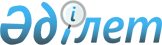 О некоторых вопросах республиканской собственностиПостановление Правительства Республики Казахстан от 5 февраля 2024 года № 67
      В соответствии с подпунктом 13) статьи 11 Закона Республики Казахстан "О государственном имуществе" Правительство Республики Казахстан ПОСТАНОВЛЯЕТ:
      1. Принять предложение товарищества с ограниченной ответственностью "АЗИЯГАЗ ЧУНДЖА" (далее – товарищество) о передаче в республиканскую собственность 100 (сто) процентов доли участия в уставном капитале товарищества по договору дарения.
      2. Передать доли участия в уставном капитале товарищества в оплату размещаемых акций акционерного общества "Фонд национального благосостояния "Самрук-Қазына". 
      3. Комитету государственного имущества и приватизации Министерства финансов Республики Казахстан совместно с акционерным обществом "Фонд национального благосостояния "Самрук-Қазына" (по согласованию) принять меры, вытекающие из настоящего постановления.
      4. Настоящее постановление вводится в действие со дня его подписания.
					© 2012. РГП на ПХВ «Институт законодательства и правовой информации Республики Казахстан» Министерства юстиции Республики Казахстан
				
      Премьер-МинистрРеспублики Казахстан

 А. Смаилов
